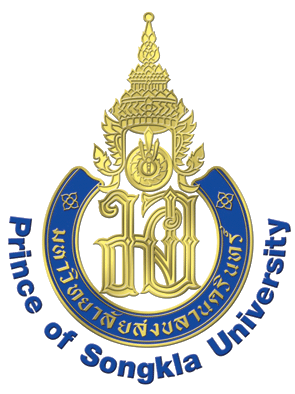 แบบรายงานความก้าวหน้าการวิจัยรายงานครั้งที่......... (ระหว่างเดือน............พ.ศ........ ถึงเดือน.............พ.ศ.........)1.	รายละเอียดเกี่ยวกับโครงการวิจัย 	ชื่อเรื่อง (ภาษาไทย) ................................................................................................................................................			         ...............................................................................................................................................		 (ภาษาอังกฤษ) ................................................................................................................................................			         ..............................................................................................................................................	ชื่อหัวหน้าโครงการวิจัย (นาย/นาง/นางสาว/ยศ) ..................................................................................................	หน่วยงานที่สังกัด ................................................................................................................................................... 	..................................................................................................................................................................................	หมายเลขโทรศัพท์ ...................................... โทรสาร ..............................e-mail ...................................................	ได้รับอนุมัติงบประมาณ ประจำปีงบประมาณ พ.ศ. ...............................................................................................	งบประมาณที่ได้รับ ........................................................... บาท ระยะเวลาทำการวิจัย ...................................... ปี	เริ่มทำการวิจัยเมื่อ (เดือน  ปี) ................................................ ถึง (เดือน  ปี) .........................................................2.	รายละเอียดเกี่ยวกับผลงานความก้าวหน้าของการวิจัย	2.1	วัตถุประสงค์ของโครงการวิจัย (โดยสรุป) .............................................................................		......................................................................................................................................................................		......................................................................................................................................................................		......................................................................................................................................................................	2.2	แสดงตารางเปรียบเทียบผลการดำเนินงานตามแผนการดำเนินงานวิจัยที่ได้เสนอไว้กับงานวิจัยที่ได้		     ดำเนินการจริง ในรูปของแผนการดำเนินงานตลอดแผนงานวิจัย / โครงการวิจัย ว่ามีกิจกรรม / ขั้นตอน		     ปฏิบัติตามลำดับอย่างไร .............................................................................................................................		..................................................................................................................................................................		..................................................................................................................................................................		..................................................................................................................................................................	2.3	แสดงรายละเอียดของผลการดำเนินงาน พร้อมสรุปและวิเคราะห์ผลที่ได้ดำเนินการไปแล้ว 		................................................................................................................................................................		................................................................................................................................................................		................................................................................................................................................................	2.4	งบประมาณที่ได้ใช้จ่ายไปแล้วนับตั้งแต่เริ่มทำการวิจัยเป็นเงินทั้งสิ้น ........................................... บาท		โดยแสดงรายละเอียดงบประมาณการใช้จ่ายตามแผนงานที่เสนอไว้ในโครงการและงบประมาณที่			จ่ายจริง 		…………………………………………………………………………………………………………………………………………………		…………………………………………………………………………………………………………………………………………………		…………………………………………………………………………………………………………………………………………………	2.5	งานตามแผนงานวิจัย / โครงการวิจัยที่จะทำต่อไป ................................................................................		................................................................................................................................................................		................................................................................................................................................................		................................................................................................................................................................	2.6	คำชี้แจงเกี่ยวกับปัญหา/อุปสรรค และวิธีการแก้ไข (ถ้ามี) .....................................................................		................................................................................................................................................................		................................................................................................................................................................		................................................................................................................................................................		................................................................................................................................................................							         (ลงชื่อ) ..............................................................								        (............................................................)							                           หัวหน้าโครงการวิจัย								     วันที่.........เดือน........................พ.ศ. ............ผลการประเมินรายงานความก้าวหน้าของโครงการวิจัย สรุปความเห็นของการประเมิน		สนับสนุนให้ดำเนินการต่อไป		ไม่สนับสนุนให้ดำเนินการต่อไป ระบุเหตุผล ...........................................................................................	........................................................................................................................................................................	.......................................................................................................................................................................	.......................................................................................................................................................................							       (ลายเซ็น)................................................................ 								               (ดร. วรพงษ์  อัศวเกศมณี)							                   รองคณบดีฝ่ายวิจัยและบริการวิชาการ							             ปฏิบัติการแทน คณบดีคณะอุตสาหกรรมเกษตร								    วันที่.........เดือน ........................ พ.ศ. ............